Secret Pal Sign-up Form
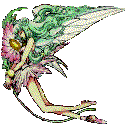 Name_______________________________________________________

Campus Address__________________________Phone _________________

Birthday ________________Employment Anniversary _________________

Hobbies _______________________________________________________

Your Personal Special Dates _______________________________________

Favorite Color _____________Most Stressful work dates _______________

______________________________________________________________

Anything that you would like your secret pal to know about you. ____

______________________________________________________________



* Please note that there is a $5.00 spending limit for gifts.